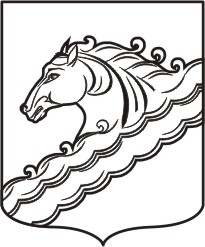 АДМИНИСТРАЦИЯ  РЯЗАНСКОГО  СЕЛЬСКОГО  ПОСЕЛЕНИЯ  БЕЛОРЕЧЕНСКОГО  РАЙОНА  Р А С П О Р Я Ж Е Н И Еот  26.03.2019                                                                                                                       № 24-рстаница  РязанскаяО внесении изменений в распоряжение администрацииРязанского сельского поселения Белореченского района от 30.11. 2018 года № 103-р «Об установлении объема сведений об объектах  учета реестра муниципального имущества Рязанского сельского поселения Белореченского района, подлежащих размещению на сайте в сети «Интернет»В целях установления единого подхода в части содержания, объема  и сроков актуализации информации об объектах, находящихся в муниципальной собственности муниципальных образований Краснодарского края, учитывая методические рекомендации департамента имущественных отношений Краснодарского края от 15 января 2019 года № 52-796/19-31-04, руководствуясь статьей 32 Устава Рязанского сельского поселения Белореченского района:1. Внести в распоряжение администрации Рязанского  сельского поселения  Белореченского района от 30.11.2018 года №103-р «Об установлении объема сведений об объектах  учета реестра муниципального имущества Рязанского  сельского поселения Белореченского района, подлежащих размещению на сайте в сети «Интернет» следующие изменения:1.1. Изложить пункт 2 распоряжения в следующей редакции: «2. Общему отделу  (Мосякина) размещать сведения об объектах учета реестра муниципального имущества Рязанского сельского поселения Белореченского района на официальном сайте Рязанского сельского поселения Белореченского района не реже одного раза в квартал по состоянию на последнее число отчетного квартала»; 1.2. Изложить приложение в новой редакции (прилагается).2. Распоряжение вступает в силу со дня его подписания.Глава Рязанского сельского поселенияБелореченского района	                                                                      Н.В.Чернов  ПРИЛОЖЕНИЕк распоряжению администрации Рязанского  сельского поселения  Белореченского районаот 26.03.2019 № 24-р ОБЪЕМсведений об объектах учета реестра муниципального имущества Рязанского  сельского поселения Белореченского района, подлежащих размещению на сайте в сети «Интернет»	I. Недвижимое имущество (здания, помещения, сооружения, объекты незавершенного строительства и т.д.):1. Номер по порядку2. Реестровый номер3. Наименование объекта, литера, целевое назначение 4. Место нахождения5. Характеристики объекта: общая площадь (кв.м.), протяженность (м.)6. Кадастровый номер7. Сведения о регистрации в ЕГРН права собственности (дата, номер)8. Сведения об ограничениях  и обременении правами третьих лиц9. Сведения о правообладателе (наименование, юридический адрес)10. Начальная балансовая стоимость11. Инвентарный номерII. Движимое имущество: Номер по порядку2. Реестровый номер3. Инвентарный номер	4. Наименование объекта, целевое назначение5. Место нахождения6. Характеристики объекта (для сооружений - общая площадь (кв.м.), протяженность (м.)7. Начальная балансовая стоимость (руб.)	8. Сведения об ограничениях  и обременении правами третьих лиц9. Сведения о правообладателе (наименование, юридический адрес)III. Земельные участки:Номер по порядкуРеестровый номер 3. Кадастровый номер 4. Категория земельного участка	5. Место нахождения6. Площадь (кв.м.) 7. Целевое назначение	8. Сведения об ограничениях использования и обременении правами третьих лиц.Глава Рязанского сельского поселенияБелореченского района	                                                                      Н.В.Чернов  